Children’s Page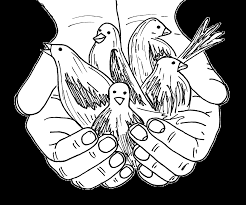 Jesus said, “Jerusalem, Jerusalem... How often have I desired to gather your children together as a hen gathers her brood under her wings and you were not willing!” (Luke 13:34)Pastor Richard writes, “In 1983, I stood on a hill overlooking Jerusalem and wondered if this is where Jesus stood when He said, ‘Jerusalem, Jerusalem...’”Jesus loved the people of Jerusalem and wanted to hold them close to His heart.Jesus loves you and wants to hold you close to His heart. Will you let Him?Sing the song, “He’s Got the Whole World in His Hands”Especially the verse, “He’s got you and me children/brother/sister in His hands...”